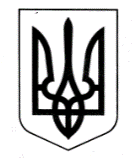 УКРАЇНАЧОРНОМОРСЬКА МІСЬКА РАДАОдеського району Одеської областіРІШЕННЯ     12.07.2022                                                                  № 220-VIIIПро внесення змін до рішення Чорноморської міської ради Одеського району Одеської області від 01.06.2022                      №  208-VIII	З метою виправлення технічної помилки у тексті рішення Чорноморської міської ради Одеського району Одеської області від 01.06.2022 № 208-VIII «Про внесення змін до рішення Чорноморської міської ради Одеського району Одеської області від 16.06.2020                         № 567-VII «Про встановлення ставок та пільг із сплати податку на нерухоме майно, відмінне від земельної ділянки, на території Чорноморської міської ради Одеського району Одеської області», враховуючи рекомендації постійної  комісії з питань депутатської діяльності, законності, правопорядку та соціального захисту громадян, керуючись                                 ст. ст. 26, 59 Закону України «Про місцеве самоврядування в Україні»,Чорноморська  міська  рада Одеського району Одеської області  вирішила:Внести зміни до рішення Чорноморської міської ради Одеського району Одеської області від 01.06.2022 № 208-VIII «Про внесення змін до рішення Чорноморської міської ради Одеського району Одеської області від 16.06.2020 № 567-VII «Про встановлення ставок та пільг із сплати податку на нерухоме майно, відмінне від земельної ділянки, на території Чорноморської міської ради Одеського району Одеської області», а саме: у тексті рішення та додатку до рішення дату «16.06.2020» замінити на                                 дату «19.06.2020». Контроль за виконанням даного рішення покласти на постійну комісію з питань депутатської діяльності, законності, правопорядку та соціального захисту громадян, заступника міського голови Наталю Яволову.       Міський голова                                                                  Василь ГУЛЯЄВПОГОДЖЕНО: Секретар міської ради 						Олена ШОЛАР Заступник міського голови 						Наталя ЯВОЛОВА Керуюча справами 							Наталя КУШНІРЕНКО Начальник управління економічного розвитку та торгівлі 							Наталія ГЄНЧЕВАНачальник управління державної реєстраціїправ та правового забезпечення 					Дмитро СКРИПНИЧЕНКО Начальник організаційного відділу  				Ілля ВАРИЖУК Виконавець:Начальник фінансового управління                                              Ольга ЯКОВЕНКОРозсилка:Фінансове управління – 1Управління економічного розвитку та торгівлі – 1 